استاندارد شهابفرطوس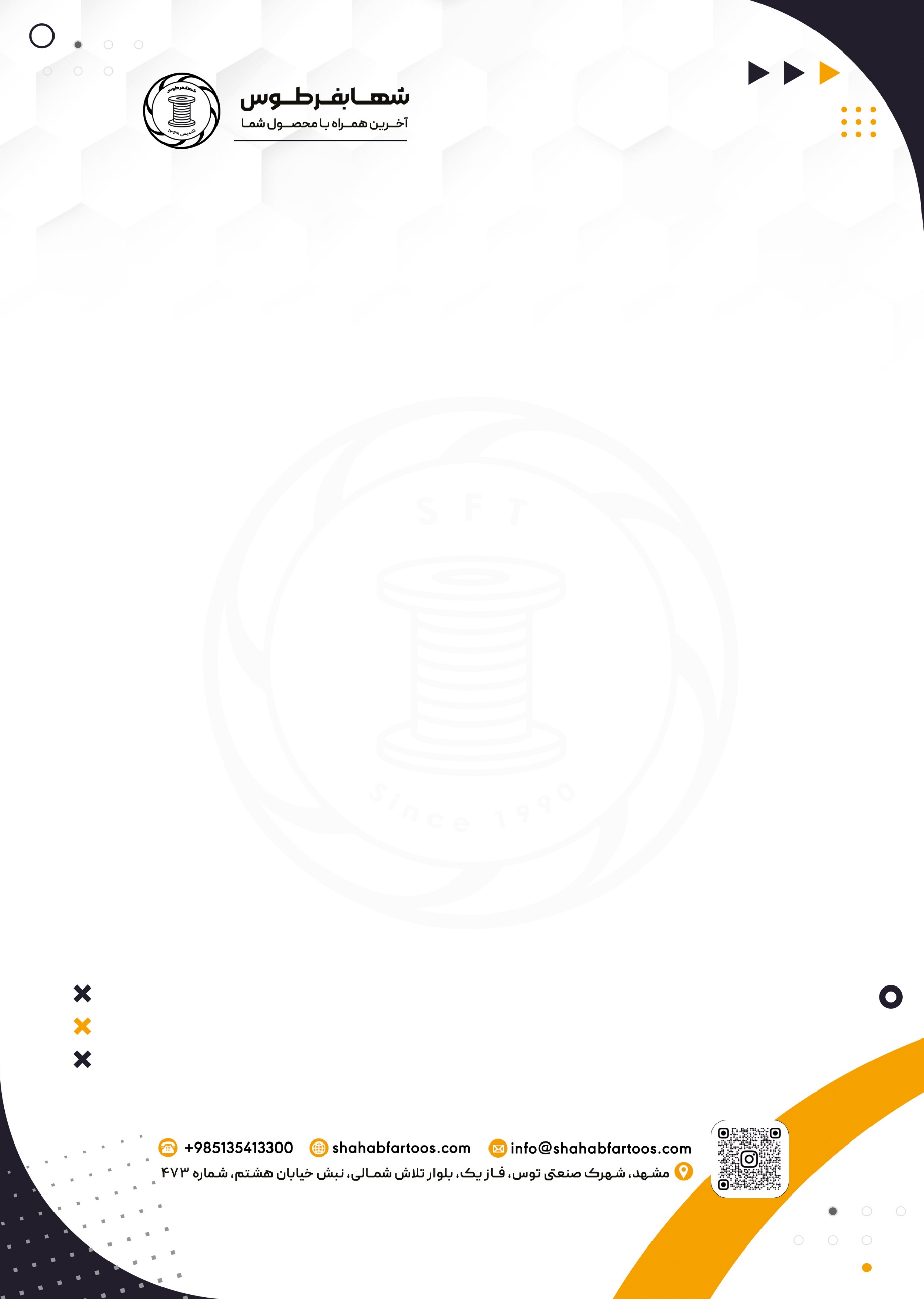                                                    شماره سند :                            ESQC                                                     ویرایش :                                         2                                                  تاریخ بازنگری :              01 /  01 /  1402                                        سریال :                              دارد سبد 25 کیلوگرمیجنس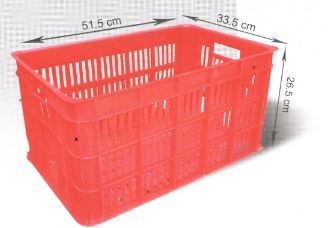  قابل تولید از مواد اولیه با پایه HDPEرنگرنگ پایه پلی اتیلن سفید می باشد اما به درخواست مشتری در رنگ های مختلف قابل تولید می باشد.موارد مصرف مناسب جهت حمل و نگهداری محصولات کشاورزی و کشتارگاهاقلام دخیل: محصول تنها شامل بدنه اصلی می باشد که برای تولید آن از دستگاه تزریق استفاده می گردد.بسته بندی:این محصول پس از تولید بر روی پالت چیده می شود و تعداد .... سبد بر روی یک پالت قرار میگیرد.شرایط پذیرش محصول:1. وزن استاندارد2. پلیسه گیری کامل محصول 3. انطباق رنگ محصول تولیدی با درخواست مشتری  4. مقاومت محصول و پاس شدن تست ضربه5. وجود برچسب کد رهگیری بر روی سبد ها6. کسری دار نبودن قطعه 7. کثیف و آغشته نبودن به مواد اضافه.مشخصات فیزیکی :توجه: واحد طول تمامی موارد ذکر شده در جدول میلی متر میباشد.طولعرضارتفاعوزن(gr)حجم استاندارد (cm3)5153352651560±3245720مدیر عامل : دارای سمت : تهیه کننده : 